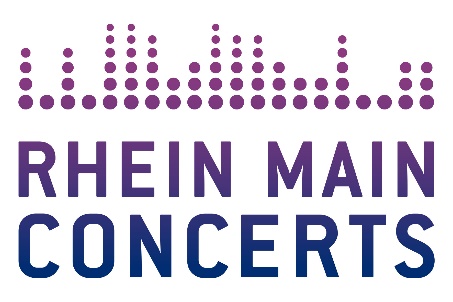 SEILER UND SPEER 
TourNeunzehn Sie sind zurück – und wie! 27. November 2019 in der Batschkapp Frankfurt Im Juli 2019 soll das neue SEILER UND SPEER Album erscheinen. Mit der ersten Vorabsingle „Ois OK“, einer wunderbaren Hymne über und an das Leben, stürmten sie bereits erfolgreich die Charts. Selbiges tut, noch eine Spur intensiver, die zweite Single „Ala bin“: Großes (Gefühls-)Kino inklusive Orchester, arrangiert und dirigiert von Christian Kolonovits. Eine nicht nur musikalische Freundschaft, die ihren Anfang bei der „60 Jahre Wiener Stadthalle“ Gala fand und in Form einer „Best Of Austria meets Classics“ Reihe prolongiert wird, inkl. Konzert vor dem Schloss Schönbrunn! Und auch der dritte Vorbote, der „Herr Inspektor“ nämlich, ist aus den Radiosendern und Charts nicht mehr wegzudenken. So quasi dazwischen brachte das österreichische Kult-Duo die vierte Staffel ihrer legendären „Horvathslos“ Serie als Dreifach-DVD auf den Markt oder fegte schnell mal die deutschen Freunde von The BossHoss beim ebenso einzig- wie großartigen „Red Bull Music Soundclash“ Spektakel von der Bühne.Stichwort Bühne: Das anfangs erwähnte neue Studioalbum will 2019 natürlich ausgiebig live vorgestellt werden, gemeinsam mit allen Hits und Klassikern seiner mehrfach Platin-veredelten Vorgänger und der einen oder anderen Überraschung… am 27. November 2019 in der Batschkapp Frankfurt.Wie gesagt: Sie sind zurück – und wie!

Weitere Infos unter: 
www.seilerundspeer.at | www.facebook.com/seilerundspeer Seiler und SpeerTourNeunZehnsupport: Da Rocka & Da Waitler
Mi	27.11.19	Frankfurt / BatschkappBeginn: 20.00 Uhr 
Tickets (inkl. Gebühren): € 41,35


Örtliche Durchführung: FOH Rhein Main Concerts GmbH
Tourneeveranstalter: COBRA Agency GmbHWeitere Informationen sowie Pressematerial unter www.rheinmainconcerts.deLike us facebook.com/RheinMainConcerts Follow us instagram.com/rheinmainconcerts & twitter.com/rheinmainliveTickets sind unter www.myticket.de sowie telefonisch unter 01806 – 777 111 (20 Ct./Anruf – Mobilfunkpreise max. 60 Ct./Anruf) und bei den bekannten Vorverkaufsstellen erhältlich.